О Концепции обеспечения и защиты прав и свобод человека и гражданина в Смоленской области на 2021 – 2025 годыРуководствуясь пунктом «б» части 1 статьи 72 Конституции Российской Федерации, в соответствии с подпунктом «а» пункта 4 статьи 34 Устава Смоленской области, в целях консолидации усилий органов государственной власти Смоленской области, органов местного самоуправления муниципальных образований Смоленской области, общественных организаций, институтов Уполномоченного по правам человека в Смоленской области, Уполномоченного по правам ребенка в Смоленской области в обеспечении и защите прав и свобод человека и гражданина в Смоленской области п о с т а н о в л я ю:Утвердить прилагаемую Концепцию обеспечения и защиты прав и свобод человека и гражданина в Смоленской области на 2021 – 2025 годы.                           						                       А.В. Островский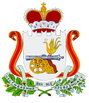 У  К  А  ЗГУБЕРНАТОРА СМОЛЕНСКОЙ ОБЛАСТИот 17.03.2021 № 26